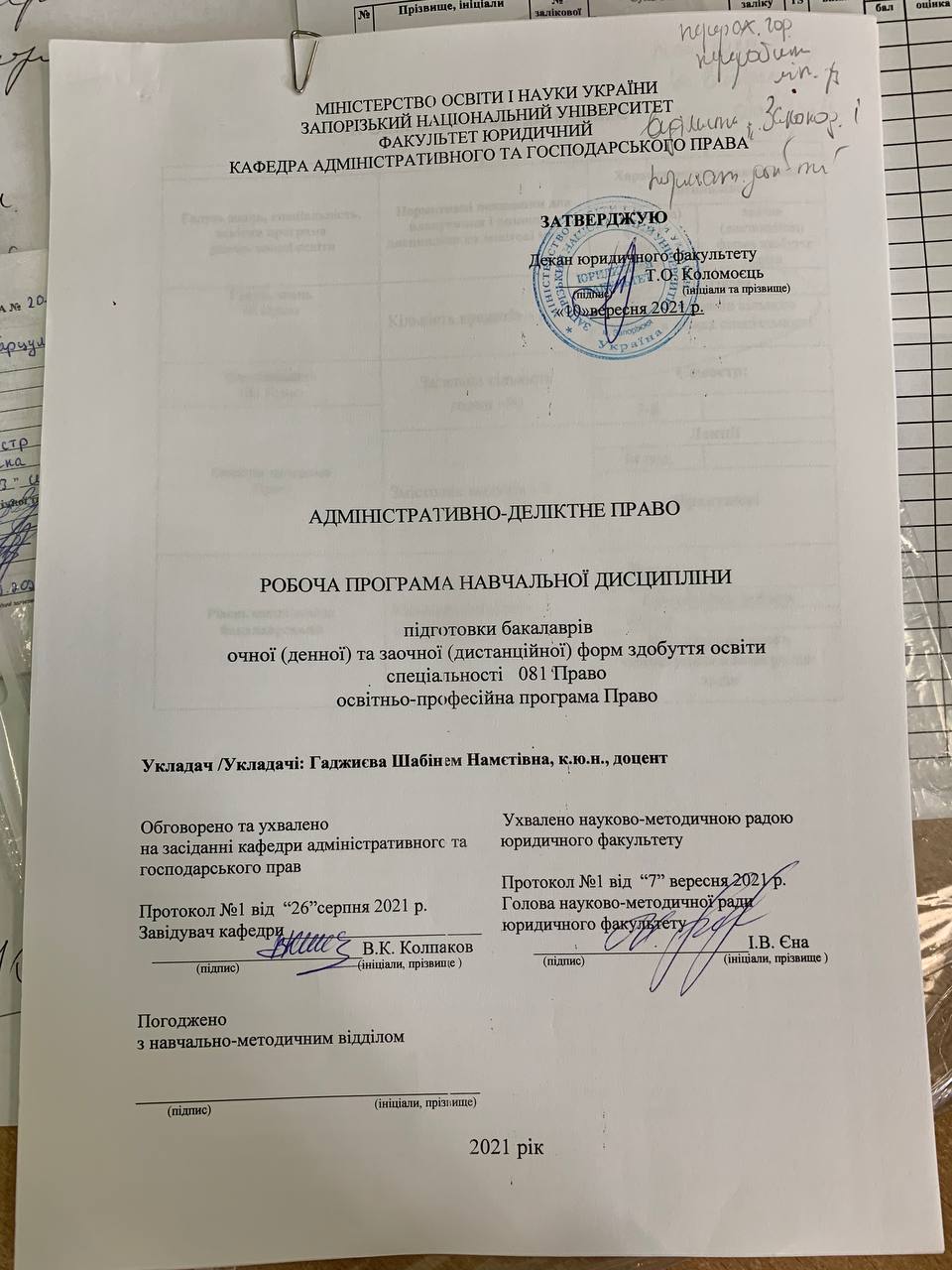 МІНІСТЕРСТВО ОСВІТИ І НАУКИ УКРАЇНИ ЗАПОРІЗЬКИЙ НАЦІОНАЛЬНИЙ УНІВЕРСИТЕТ ФАКУЛЬТЕТ ЮРИДИЧНИЙКАФЕДРА АДМІНІСТРАТИВНОГО ТА ГОСПОДАРСЬКОГО ПРАВАЗАТВЕРДЖУЮДекан юридичного факультету 		Т.О. Коломоєць(підпис)	(ініціали та прізвище)«	»_	202 	АДМІНІСТРАТИВНО-ДЕЛІКТНЕ ПРАВОРОБОЧА ПРОГРАМА НАВЧАЛЬНОЇ ДИСЦИПЛІНИпідготовки бакалаврівочної (денної) та заочної (дистанційної) форм здобуття освіти спеціальності	081 Правоосвітньо-професійна програма ПравоУкладач /Укладачі: Гаджиєва Шабінем Намєтівна, к.ю.н., доцентПогодженоз навчально-методичним відділом(підпис)	(ініціали, прізвище)2021 рікОпис навчальної дисципліниМета та завдання навчальної дисципліниМетою навчальної дисципліни «Адміністративно-деліктне право» є набуття та поглиблення знань щодо правових основ, сутності та особливостей суспільних відносин у в процесі притягнення фізичних і юридичних осіб до адміністративної відповідальності за вчинення адміністративних правопорушень; виробляти навички самостійного аналізу адміністративно- правових явищ, умінь застосовувати отримані знання при оцінці конкретної ситуації; виробляти настанови на оволодіння професійними вміннями та навичками.Завданням курсу « Адміністративно-деліктне право » є:є засвоєння студентами основних теоретико-правових положень, що стосуються поняття, властивостей і принципів адміністративної відповідальності; усвідомити сутність, загальноправові ознаки і елементи юридичного складу адміністративного правопорушення; ознайомитися з системою й характеристиками адміністративних стягнень і специфікою їх накладення; навчитися аналізувати юридичні склади окремих адміністративних проступків і особливості провадження у справах про адміністративні правопорушення уповноваженими на те органамиУ результаті вивчення навчальної дисципліни студент повинен набути таких результатів навчання (знання, уміння тощо) та компетентностей:Міждисциплінарні зв’язки.Програма навчальної дисципліниЗмістовий модуль 1. Загальні засади адміністративної відповідальності Тема	1.	Поняття,	особливості	та	принципи	адміністративноївідповідальності.Поняття адміністративної відповідальності. Основні ознаки адміністративної відповідальності. Похідні ознаки адміністративної відповідальності. Місце адміністративної відповідальності в системі юридичної відповідальності. Розмежування адміністративної відповідальності та кримінальної відповідальності. Розмежування адміністративної відповідальності та дисциплінарної відповідальності. Розмежування адміністративної відповідальності та цивільно-правової відповідальності.Тема 2. Принципи адміністративної відповідальності. Завдання адміністративної відповідальності. Характеристика адміністративно- деліктного законодавства. Джерела адміністративно-деліктного права.Змістовий модуль 2. Адміністративне правопорушення та його склад: поняття, ознаки.Тема 3. Поняття адміністративного проступку (правопорушення). Ознаки адміністративного проступку. Характерні риси адміністративної відповідальності фізичних та юридичних осіб. Суб’єкт адміністративного проступку. Спеціальні суб’єкти адміністративних правопорушень. Особливі суб’єкти адміністративного проступку. Юридичні особи як суб’єкти адміністративних правопорушень.Тема 4. Поняття та значення складу адміністративного правопорушення. Об’єкт адміністративного проступку. Класифікація об’єктів адміністративних правопорушень. Предмет адміністративного проступку. Об’єктивна сторона адміністративного проступку. Характеристика її основних та факультативних ознак. Суб’єктивна сторона адміністративного проступку. Характеристика основних та факультативних ознак суб’єктивної сторони адміністративного правопорушення.Змістовий модуль 3. Поняття та види адміністративних стягнень.Тема 5. Система адміністративних стягнень. Види адміністративних стягнень. Попередження. Штраф. Оплатне вилучення предмета, який став знаряддям вчинення або безпосереднім об’єктом адміністративного правопорушення. Конфіскація предмета, який став знаряддям вчинення або безпосереднім об’єктом адміністративного правопорушення. Конфіскація грошей, одержаних внаслідок вчинення адміністративного правопорушення. Позбавлення спеціального права, наданого даному громадянинові (права керування транспортними засобами, права полювання). Виправні роботи. Адміністративний арешт. Видворення за межі України іноземців і осіб без громадянства. Правила (принципи) накладення адміністративних стягнень. Обставини, що пом’якшують відповідальність за адміністративне правопорушення. Обставини, що обтяжують відповідальність за адміністративне правопорушення.Змістовий модуль 4. Особливості та характеристика окремих видів адміністративних правопорушень. Провадження у справах про адміністративні правопорушення.Тема 6. Характеристика адміністративних правопорушень у галузі охорони праці і здоров'я населення. Адміністративні правопорушення, що посягають на власність. Адміністративні правопорушення у галузі охорони природи, використання природних ресурсів, охорони пам’яток історії та культури. Адміністративні правопорушення у сфері житлово-комунального господарства та благоустрою. Адміністративні правопорушення на транспорті, в галузі шляхового господарства та зв’язку. Адміністративні правопорушення, що посягають на громадський порядок та громадську безпеку. Адміністративні правопорушення, що посягають на встановлений порядок управління. Адміністративні правопорушення, що посягають на здійснення народного волевиявлення та встановлений порядок його забезпечення.Тема 7. Поняття та види проваджень в справах про адміністративні правопорушення, їх завдання. Принципи та учасники провадження у справах про адміністративні правопорушення. Стадії та строки провадження. Заходи забезпечення провадження в справах про адміністративні правопорушення. Поняття адміністративного доставляння. Поняття та зміст адміністративного затримання. Строки адміністративного затримання та адміністративного доставляння. Порядок огляду речей та особистого огляду. Підстави та порядок тимчасового затримання транспортного засобу. Порядок розгляду справи про адміністративне правопорушення в суді. Порядок розгляду адміністративного правопорушення правоохоронними органами. Порядок оформлення матеріалів адміністративного правопорушення.Структура навчальної дисципліниТеми лекційних занятьТеми практичних занять7.Види і зміст поточних контрольних заходів *Підсумковий семестровий контроль**Рекомендована літератураОсновна літератураКонституція України : Закон України від 1996 р. № 254к/96-ВР ( в редакції № 27-IX від 03.09.2019). Відомості Верховної Ради України. 1996. № 30.Ст. 141.Кодекс України про адміністративні правопорушення: Закон України від 18.12.1984 р. № 8073-X. Відомості Верховної Ради УРСР. 1984. Додаток до№ 51. Ст. 1122.Про Національну поліцію: Закон України від 02.07.2015 р. № 580-Відомості Верховної Ради. 2015. № 40-41. Ст. 379.Про Дисциплінарний статут Національної поліції України: Закон України від 15.03.2018 р. № 2337-VIII . Відомості Верховної Ради України. 2018. № 29. Ст.233.Про затвердження Положення про дозвільну систему: Постанова Кабінету Міністрів України від 12.10.1992 р. № 576. Дата оновлення: 23.11.2019. URL: http://www.kmu.gov.ua (дата звернення 23.01.2020).Про порядок продажу, придбання, реєстрації, обліку і застосування спеціальних засобів самооборони, заряджених речовинами сльозоточивої та дратівливої дії: Постанова Кабінету Міністрів України від 07.08.1993 № 706. Дата оновлення 19.11.2012. URL: http://www.kmu.gov.ua (дата звернення 23.01.2020).Про затвердження Порядку інформування центрів з надання безоплатної вторинної правової допомоги про випадки затримання осіб : Постанова Кабінету Міністрів України від 28.10.2011 р. №1363. Офіційний вісник України.2011. № 101. С. 63.Кримінальний кодекс України: Закон України від 01.04.2001 р. № 2341-III. Відомості Верховної Ради України. 2001. № 25-26. Ст.131.Про адвокатуру та адвокатську діяльність: Закон України від 05.07. 2012 р. № 5076-VI. Голос України.2012. № 148-149.Про адміністративний нагляд за особами, звільненими з місць позбавлення волі: Закон України від 01.12.1994 р. № 264/94-ВР. Відо¬мості Верховної Ради України.1994. № 52. Ст. 455.Про звернення громадян. Закон України від 02.10.1996 р. № 393/96- ВР. Відомості Верховної Ради України.1996. № 47. Ст. 256.Про правовий статус іноземців та осіб без громадянства: Закон України від 22.09.2011 р. № 3773-VI . Відомості Верховної Ради України. 2012.№ 19-20. Ст.179.Про прокуратуру: Закон України від від. 25.09. 2019 р. . № 1789-XII. Відомості Верховної Ради України. 1991. № 53. Ст.793.Про участь громадян в охороні громадського порядку і державного кордону: Закон України від 22.06. 2000 р. № 1835-III. Відомості Верховної Ради України. 2000. № 40. Ст.338.Про дорожній рух: Закон України від 30.06.1993 р. № 3353-XII. Відомості Верховної Ради України. 1993. № 31. Ст. 338.Додаткова літератураМінка Т.П., , Гаркуша В.В., Репан М.І., Жиляков М.І. Методичні рекомендації з навчальної дисципліни «Протидія насильству в сім’ї» з використанням інтерактивних технологій для перепідготовки працівників патрульної поліції Національної поліції України . метод. рекомендації. Дніпро : ДДУВС, 2014. 34 с.Миронюк Р.В., Мінка Т.П., Глуховеря В.А. Зразки протоколів про адміністративні правопорушення, складання яких підвідомче Національній поліції: практ. посіб. Харків: Право 2016. 182 с.Про заходи протидії незаконному обігу наркотичних засобів, психотропних речовин і прекурсорів та зловживання ними: Закон України від 15 02.1995 р. № 62/95-ВР . Відомості Верховної Ради України. 1995. № 10. Ст.62.Про заходи щодо попередження та зменшення вживання тютюнових виробів і їх шкідливого впливу на здоров'я населення: Закон України від 22.09.2005 р. № 2899-IV. Відомості Верховної Ради України. 2005. № 52. Ст.565.Про дозвільну систему у сфері господарської діяльності: Закон України від 06.09. 2005 р. № 2806-IV. Відомості Верховної Ради України. 2005. № 48. Ст.483.Про запобігання та протидію домашньому насильству: Закон України від 07.12. 2017 р. № 2229-VIII. Відомості Верховної Ради . 2018. № 5. Ст.35.Інформаційні ресурсиhttp://www.rada.gow.ua – Офіційний сайт Верховної Ради Україниhttp://www.nbu.gov.ua – Національна бібліотека імені В.І.Вернадськогоhttp://www.library.ukma.kiev.ua/amer – Американська бібліотека НаУКМАhttp://www.loc.gov – бібліотека Конргесу СШАhttp://www.bl.uk – Британська бібліотекаhttp://www/d-nd.de – Німецька національна бібліотекаhttp://wwwbnf.fr – Національна бібліотека Франціїhttp://dev.europeana.eu – Європейська цифрова бібліотека (Еuropeana)Обговорено та ухваленона засіданні кафедри 	Протокол №	від “	”	202_ р.Завідувач кафедри 	(підпис)	(ініціали, прізвище )Ухвалено науково-методичною радою факультету  	Протокол №	від “	”	202	р. Голова науково-методичної ради факультету  				 (підпис)	(ініціали, прізвище )1233Галузь знань, спеціальність, освітня програма рівень вищої освітиНормативні показники для планування і розподілудисципліни на змістові модуліХарактеристика навчальної дисципліниХарактеристика навчальної дисципліниГалузь знань, спеціальність, освітня програма рівень вищої освітиНормативні показники для планування і розподілудисципліни на змістові модуліочна (денна) формаздобуття освітизаочна (дистанційна)форма здобуття освітиГалузь знань08 ПравоКількість кредитів – 3Обов’язковаОбов’язковаГалузь знань08 ПравоКількість кредитів – 3Цикл дисциплін вільного вибору в межах спеціальностіЦикл дисциплін вільного вибору в межах спеціальностіСпеціальність081 ПравоЗагальна кількість годин –90Семестр:Семестр:Освітня програмаПравоЗагальна кількість годин –907-йОсвітня програмаПравоЗмістових модулів – 4ЛекціїЛекціїОсвітня програмаПравоЗмістових модулів – 414 год.Освітня програмаПравоЗмістових модулів – 4ПрактичніПрактичніРівень вищої освіти:бакалаврськийКількість поточних контрольних заходів – 428 год.Рівень вищої освіти:бакалаврськийКількість поточних контрольних заходів – 4Самостійна роботаСамостійна роботаРівень вищої освіти:бакалаврськийКількість поточних контрольних заходів – 448 год.Рівень вищої освіти:бакалаврськийКількість поточних контрольних заходів – 4Вид підсумкового семестрового контролю: залікВид підсумкового семестрового контролю: залікЗаплановані робочою програмою результатинавчаннята компетентностіМетоди і контрольні заходи12ЗК1. Здатність до абстрактного мислення, аналізу та синтезу. ЗК3. Здатність до пошуку, оброблення та аналізу інформації з різних джерел.ЗК4. Здатність до адаптації та дії в новій ситуації. ЗК6. Здатність генерувати нові ідеї (креативність). ЗК7. Здатність приймати обґрунтовані рішення.ЗК8. Здатність спілкуватися з представниками інших професійних груп різного рівня (з експертами з інших галузей знань/видів економічної діяльності).ЗК10. Здатність розробляти проекти та управляти ними.СК13. Здатність доносити до фахівців і нефахівців у сфері права інформацію, ідеї, зміст проблем та характер оптимальних рішень з належною аргументацією.ПРН3. Проводити збір, інтегрований аналіз та узагальнення матеріалів з різних джерел, включаючи наукову та професійну літературу, бази даних, цифрові, статистичні, тестові та інші, та перевіряти їх на достовірність, використовуючи сучасні методи дослідження.ПРН4. Здійснювати презентацію свого дослідження з правової теми,	застосовуючи	першоджерела	та	прийоми	правової інтерпретації складних комплексних проблем, що постають з цього дослідження, аргументувати висновки.ПРН5. Вільно спілкуватися правничою іноземною мовою (однією з офіційних мов Ради Європи) усно і письмово.ПРН6. Обґрунтовано формулювати свою правову позицію, вміти опонувати, оцінювати докази та наводити переконливі аргументи.Поточний         контрольздійснюється		шляхом виконання						таких обов’язкових видів роботи, як виступ з питань певної теми	розділу					на практичному		занятті; доповідь з проблемної тематики з презентацією; участь у обговоренні дискусійних			питань; письмова		контрольна робота, та додаткових видів роботи - участь у ділових (ситуативних) іграх; робота в групах; участь у науково-дослідній роботі					(роботіконференцій, студентських наукових гуртків та проблемних груп, тощо); завдання	творчого характеруПідсумкові   контрольніПРН7.	Дискутувати	зі	складних	правових	проблем,пропонувати і обґрунтовувати варіанти їх розв’язання.заходи    проводяться     позавершенню семестру та мають дві складові - письмова відповідь на заліку та захист творчого проекту.Добір	балів	– можливість для здобувачів, які пропустили заняття з поважних причин показати отримані знання.Змістовий модульУсього годинАудиторні (контактні) годиниАудиторні (контактні) годиниАудиторні (контактні) годиниАудиторні (контактні) годиниАудиторні (контактні) годиниАудиторні (контактні) годиниСамостійна робота, годСамостійна робота, годСистема накопиченнябалівСистема накопиченнябалівСистема накопиченнябалівЗмістовий модульУсього годинУсього годинУсього годинЛекційні заняття, годЛекційні заняття, годПрактичніПрактичніСамостійна робота, годСамостійна робота, годТеор. зав-ня, к-ть балівПракт. зав-ня, к-ть балівУсього балівЗмістовий модульУсього годинУсього годинУсього годино/д.ф.з/дистф.о/д.ф.з/дистф.о/д.ф.з/дистф.Теор. зав-ня, к-ть балівПракт. зав-ня, к-ть балівУсього балів123345678910111212о/д.ф.з/дист. ф.456789101112115124812881621512481288163158261277144151046127714Усього зазмістові модулі60142848303060Підсумковий семестровий контрользалік303030202040Загалом909090909090909090100100100№ змістового модуляНазва темиКількістьгодинКількістьгодин№ змістового модуляНазва темио/дф.з/дистф.12341Поняття	та	особливості	адміністративноївідповідальності.21Джерела адміністративно-деліктного права22Поняття адміністративного проступку(правопорушення)22Поняття та значення складу адміністративногоправопорушення.23Система адміністративних стягнень24Особливості та характеристика окремих видівадміністративних правопорушень.24Поняття та види проваджень в справах проадміністративні правопорушення, їх завдання2РазомРазом14№ змістового модуляНазва темиКількістьгодинКількістьгодин№ змістового модуляНазва темио/дф.з/дистф.12341Поняття адміністративної відповідальності21Місце адміністративної відповідальності в системіюридичної відповідальності.21Принципи адміністративної відповідальності21Джерела адміністративно-деліктного права.22Поняття адміністративного проступку(правопорушення).22Характерні риси адміністративної відповідальностіфізичних та юридичних осіб.22Поняття та значення складу адміністративногоправопорушення22Характеристика основних та факультативнихознак	суб’єктивної	сторони	адміністративного правопорушення.23Поняття та види адміністративних стягнень23Правила (принципи) накладення адміністративнихстягнень24Особливості та характеристика окремих видівадміністративних правопорушень. (частина 1)24Особливості та характеристика окремих видівадміністративних правопорушень.(частина 2)24Поняття та види проваджень в справах проадміністративні правопорушення, їх завдання24Порядок розгляду справи про адміністративнеправопорушення в суді.2РазомРазом28№ змістового модуляВид поточного контрольного заходуЗміст поточного контрольного заходуКритерії оцінюванняУсьо го балів123451Теоретичне завдання – опитуванняПитання для підготовки: https://moodle.znu.edu.ua/course/view.php?id=111 965 балів – відповідь надано на всі основні і додаткові запитання, без помилок, у повному обсязі;4 бали – відповідь надано на всі основні і додаткові запитання, без помилок, є неточності;3 бали – відповідь надана із розумінням	основних понять, положень і фактів, проте завдання не в повному обсязі або містять помилки;2 бали – відповіді надані частково.1 бал – відповіді надані5частково і з помилками.Практичне завдання –Виконання практичного завданняВимоги до виконання таоформлення: https://moodle.znu.edu.ua/c urse/view.php?id=111969-10   балів    –    завданнявиконані в повному обсязі, без помилок;7-8 бали – завдання виконані в повному обсязі, є неточності;5-6 бали – завдання виконані з незначними помилками;3-4 бали – завдання виконані частково;1-2 бали – завдання виконані з істотними помилками10Усього за ЗМ 1контр. заходів2152Теоретичне завдання – опитуванняПитання для підготовки: https://moodle.znu.edu.ua/course/view.php?id=111 965 балів – відповідь надано на всі основні і додаткові запитання, без помилок, у повному обсязі;4 бали – відповідь надано на всі основні і додаткові запитання, без помилок, є неточності;3 бали – відповідь надана із розумінням	основних понять, положень і фактів, проте завдання не в повному обсязі або містять помилки;2 бали – відповіді надані частково.1 бал – відповіді надані частково і з помилками.5Практичне завдання –Виконання практичного завданняВимоги до виконання таоформлення: https://moodle.znu.edu.ua/c urse/view.php?id=111969-10   балів    –    завданнявиконані в повному обсязі, без помилок;7-8 бали – завдання виконані в повному обсязі, є неточності;5-6 бали – завдання виконані з незначними помилками;3-4 бали – завдання виконані частково;1-2 бали – завдання виконані з істотними помилками10Усього за ЗМ 2контр. заходів2……15…Теоретичне завдання –опитуванняПитання для підготовки:https://moodle.znu.edu.ua/course/view.php?id=111 965 балів – відповідь наданона всі основні і додаткові запитання, без помилок, у повному обсязі;54 бали – відповідь наданона всі основні і додаткові запитання, без помилок, є неточності;3 бали – відповідь надана із розумінням	основних понять, положень і фактів, проте завдання не в повному обсязі або містять помилки;2 бали – відповіді надані частково.1 бал – відповіді надані частково і з помилками.Практичне завдання –Виконання практичного завданняВимоги до виконання таоформлення: https://moodle.znu.edu.ua/c urse/view.php?id=111969-10   балів    –    завданнявиконані в повному обсязі, без помилок;7-8 бали – завдання виконані в повному обсязі, є неточності;5-6 бали – завдання виконані з незначними помилками;3-4 бали – завдання виконані частково;1-2 бали – завдання виконані з істотнимипомилками10Усього за ЗМ 3контр. заходів215Теоретичне завдання –опитуванняПитання для підготовки:https://moodle.znu.edu.ua/course/view.php?id=111 965 балів – відповідь наданона всі основні і додаткові запитання, без помилок, у повному обсязі;4 бали – відповідь надано на всі основні і додаткові запитання, без помилок, є неточності;3 бали – відповідь надана із розумінням	основних понять, положень і фактів, проте завдання не в повному обсязі або містять помилки;2 бали – відповіді надані частково.1 бал – відповіді надані частково і з помилками.5Практичне завдання –Виконання практичного завданняВимоги до виконання таоформлення: https://moodle.znu.edu.ua/c urse/view.php?id=111969-10   балів    –    завданнявиконані в повному обсязі, без помилок;7-8 бали – завдання виконані в повному обсязі, є неточності;5-6 бали – завдання виконані з незначнимипомилками;103-4	бали	–	завданнявиконані частково;1-2 бали – завданнявиконані з істотними помилкамиУсього за ЗМ 4контр. заходів215Усього за змістові модулі контр.заходів860ФормаВиди підсумковихконтрольних заходівЗміст підсумкового контрольного заходуКритерії оцінюванняУсього балів12345ЗалікТеоретичне завдання Письмовавідповідь на залікупередбачає розгорнуте висвітлення двох питань, перелік яких наведено у Moodleправильна відповідь на одне питанняоцінюється	у	10 балів20ЗалікПрактичне завданняВиконання і захистіндивідуальної роботиПублічний захист є обов’язковою вимогою для зарахування результатів за даними видами робітвдало виконаний проект, який відповідає вимогам новизни, актуальності, проблемностіоцінюється20Усього за підсумковий семестровийконтроль40